OBVODOVÉ KOLO HRY PLAMEN – OBVOD č. 3	         Kategorie: Přípravka			         Rok: 2023/2024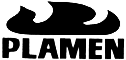 Startovní číslo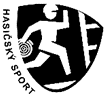 SDHŠtafeta4x60 mŠtafeta4x60 mŠtafetap. dvojicŠtafetap. dvojicŠtafetap. dvojicŠtafeta400 m CTIFŠtafeta400 m CTIFŠtafeta400 m CTIFPožárníútokPožárníútokPODZIM bodyPODZIM pořadíCelkový součetCELKOVÉ POŘADÍStartovní čísloSDH1. pokusP.1. pokusTr. bodyP.1. pokusTr. bodyP.1. pokusP.PODZIM bodyPODZIM pořadíCelkový součetCELKOVÉ POŘADÍStartovní čísloSDH2. pokusP.2. pokusTr. bodyP.2. pokusTr. bodyP.2. pokusP.PODZIM bodyPODZIM pořadíCelkový součetCELKOVÉ POŘADÍ1.Nové Homole  NP1.186,321.21.1.Nové Homole 117,611.1.21.2.Strážkovice 138,641.219,191.21.2.Strážkovice 149,741.1.21.3.3.4.4.5.5.6.6.7.7.8.8.9.9.10.10.11.11.12.12.13.13.